The Victorian Department of Health is making this document freely available on the internet for health services to use and adapt to meet the National Safety and Quality Health Service Standards of the Australian Commission on Safety and Quality in Health Care. Each health service is responsible for all decisions on how to use this document at its health service and for any changes to the document. Health services need to review this document with respect to the local regulatory framework, processes and training requirements.The author disclaims any warranties, whether expressed or implied, including any warranty as to the quality, accuracy, or suitability of this information for any particular purpose. The author and reviewers cannot be held responsible for the continued currency of the information, for any errors or omissions, and for any consequences arising there from.Published by Sector Performance, Quality and Rural Health, Victorian Government, Department of HealthJune 2014Acknowledgements The Department of Health Victoria acknowledges the contribution of medical and health specialists, Victorian health services, and members of the National Safety and Quality Health Service Standards: Educational Resources Project project team, Steering Group and Advisory Committee.For the Partnering with Consumers module the Consumer Partnerships and Quality Standards Unit, Department of Health Victoria; and, the Health Issues Centre provided specialist advice. http://www.healthissuescentre.org.au/The Educational Resources Project Steering Group members comprised:Associate Professor Leanne Boyd, Steering Group Chair; Director of Education, Cabrini Education and Research Precinct, Cabrini Health Ms Madeleine Cosgrave, Project ManagerMs Susan Biggar, Senior Manager, Consumer Partnerships, Health Issues CentreMr. David Brown, Consumer representative Dr Jason Goh, Medical Administration Registrar - Cabrini HealthMr Matthew Johnson, Simulation Manager, Cabrini Education and Research Precinct, Cabrini HealthMs Tanya Warren, Educator, Cabrini Education and Research Precinct, Cabrini HealthMs Marg Way, Director, Clinical Governance, Alfred HealthMr Ben Witham, Senior Policy Officer, Quality and Safety, Department of Health VictoriaThe Educational Resources Project Advisory Committee members comprised:Associate Professor Leanne Boyd, Advisory Committee Chair; Director of Education, Cabrini Education and Research Precinct, Cabrini Health Ms Madeleine Cosgrave, Project ManagerMs Margaret Banks, Senior Program Director, Australian Commission on Safety and Quality in Health CareMs Marrianne Beaty, Oral Health National Standards Advisor, Dental Health Services Victoria)Ms Susan Biggar, Senior Manager, Consumer Partnerships, Health Issues CentreMr David Brown, Consumer representativeDr Jason Goh, Medical Administration Registrar, Cabrini HealthMs Catherine  Harmer, Manager, Consumer Partnerships and Quality Standards, Department of Health, VictoriaMs Cindy Hawkins, Director, Monash Innovation and Quality, Monash HealthMs Karen James, Quality and Safety Manager, Hepburn Health ServiceMr Matthew Johnson, Simulation Manager, Cabrini HealthMs Annette Penney, Director ,Quality and Risk, Goulburn Valley HealthMs Gayle Stone, Project Officer, Quality Programs, Commission for Hospital Improvement, Department of Health VictoriaMs Deb Sudano, Senior Policy Officer, Quality and Safety, Department of Health VictoriaMs Tanya Warren, Educator, Cabrini HealthMs Marg Way, Director, Clinical Governance, Alfred HealthMr Ben Witham, Senior Policy Officer, Quality and Safety, Department of Health VictoriaContentsPartnering with Consumers	4Introduction	4Learning outcomes	4National Standards	4Aim of Standard 2	4Background	4Policies	5Person and family centred care	5What are the benefits of partnering with consumers?	7Partnering with consumers across your organisation	71.	Consumer partnership in service planning	72.	Designing care	93.	Service measurement and evaluation	11Your role in partnering with consumers	13Education and further resources	13Summary	15Test Yourself	16Answers	17References	18Partnering with ConsumersIntroductionThis education program relates to The National Safety and Quality Health Service (NSQHS) Standard 2: Partnering with Consumers.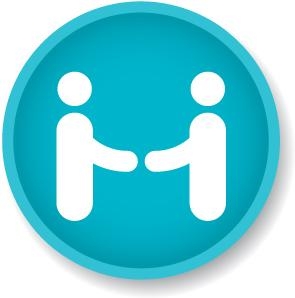 Learning outcomesOn completion of this module, clinical staff will be able to:Define key terms and concepts associated with partnering with consumers.Discuss the principles and practice of partnering with consumers in the three main areas: service planningdesigning careservice measurement and evaluationDiscuss your role (as appropriate to your position) in some or all of the three main areas of partnering with consumers.National StandardsThe Australian Commission on Safety and Quality in Health Care (ACSQHC) developed the 10 NSQHS Standards to reduce the risk of patient harm and improve the quality of health service provision in Australia. The Standards focus on governance, consumer involvement and clinically related areas and provide a nationally consistent statement of the level of care consumers should be able to expect from health services.Aim of Standard 2The intention of Standard 2: Partnering with Consumers is to create a health service that is responsive to patient and carer input, needs and priorities. This Standard provides the framework for active partnership between consumers, clinicians and health service organisations.The principles in Standard 1: Governance for Safety and Quality in Health Service Organisations and Standard 2: Partnering with Consumers are fundamental to all Standards and provide a framework for their implementation.ACSQHC, 2012Table 1: Criteria to meet Standard 2 (ACSQHC, 2012)BackgroundStandard 2, Partnering with Consumers encourages consumer participation in individual care as well as in program design and planning, and organisational governance at your health service. The aim is to provide safe, high quality care which is responsive to patient and carer input, needs and priorities.  Evidence is increasingly supporting the link between effective partnerships, improved consumer experience and high quality health care. For example, there is evidence that the existence of effective partnerships is associated with:• improved clinical outcomes including associations with decreased re-admission rates• decreased rates of healthcare acquired infections• improved delivery of preventive care services • improved adherence to treatment regimens • improved functional statusACSQHC, 2012In Australia and Victoria, partnering with consumers is supported and driven by Standard 2, Partnering with Consumers and:The Australian Charter of Healthcare Rights in VictoriaVictorian health policies:‘Doing it with us, not for us’Cultural Responsiveness FrameworkImproving care for Aboriginal and Torres Strait Islander patients resource kitStrengthening consumers participation in Victoria’s public mental health services and Caring TogetherVictorian Health Priorities Framework 2012-2022publication of patient experience and engagement data, for example the Victorian Healthcare Experience Survey at www.health.vic.gov.au/vhes .financial imperatives for cost savings, which are rapidly evolving. There is emerging evidence that consumer partnering is contributing to patient outcome effectiveness and efficiency including:reduced length of stayincreased adherence to treatment regimemore informed patient personal history thereby reducing the risk of clinical mistakesenhanced discharge planningAustralian Safety and Quality Framework for HealthcareACSQHS, 2011; Department of Health 2004, 2009, 2011, 2012, 2014In 2010, Australian Health Ministers endorsed the Australian Safety and Quality Framework for Health Care. The framework identifies consumer-centred care as the first of three dimensions required for a safe and high-quality health system in Australia. Including this dimension in the framework reflects a growing recognition of the importance of placing patients and consumers at the centre of the healthcare system.		ACSQHC, 2011PoliciesThere are policies and procedures within health care services to assist in partnering with consumers. It is important to connect with others already doing this type of activity within your organisation. Person and family centred careThere is a strong link between developing effective partnerships with consumers and providing person and family centred care. These partnerships work best when consumers are treated with dignity and respect, when full information is shared with them and when they are encouraged to participate and collaborate in either their own health care and/or in improvement processes at their health service at the level they choose. These last two principles – participation and collaboration – form the core of partnering with consumers. Doing it with us not for us, Department of Health, Victoria 2011Refer to the separate learning module within Standard 2 on ‘Person and family centred care’, which gives greater attention to consumer involvement in individual care. What are the benefits of partnering with consumers?FOR PATIENTS AND CARERS opportunity to provide feedback in a partnership environment where the person knows their feedback is going to be used to improve care for other patientsbeing involved in setting the quality improvement agenda and the research to ensure that what matters most to consumers and carers is being addressedbetter health outcomes, reduced risks and safer patient carecontributing to the tailoring of health care to meet the needs of patients and their familiesgreater knowledge and understanding of the health service and what it can provideincreased confidence and skills for self and in engaging with health care providers FOR CLINICIANSpotential to develop new, improved models of caretapping into consumer’s real-time, relevant feedback to enhance quality of caretransparent and accountable decision-making based on consumer inputimproved ability to provide tailored, effective person and family centred caregreater staff satisfactionthe opportunity to offer the type of engagement that you would want if you were a patient or carerFOR HEALTH SERVICESincreased patient and carer experienceimproved feedbackgreater responsiveness to patients and carersstrengthened connection with communitycare that is more appropriate, effective, and equitableincreased accountability to the communityPartnering with consumers across your organisationChances are that quality improvement work with patients and carers is already taking place at your organisation in a number of places and in a variety of modes. Although you may not be involved with the governance structures of your organisation, it is important to understand how and in what ways consumers are likely contributing to quality improvement across the organisation. You will want to identify and connect with the person who is the central contact for consumer participation, or a related position, within your organisation. In the same way that all staff have a role in improving patient safety and quality, all staff also have a role in partnering with consumers.Consumer partnership in service planningWHAT DO I NEED TO KNOW?  ORGANISATIONAL STRUCTURES ARE IN PLACEYour organisation will have frameworks and processes for partnering with consumers.  There will be policies to support this and various levels of resourcing.  Leadership from the top –and at all levels of the health service – is a critical factor in developing respectful, dynamic partnerships with consumers and carers to improve safety and quality of care.Since 2000, ‘public health services’ scheduled under the Health Services Act 1988 (the Act) in Victoria have been required to establish a board Community Advisory Committee. Similarly, the Act requires Quality Committees to be established and on ethics committees there are ‘lay people positions’. Public hospitals have board community members and most Victorian health services have developed Registries of Consumers, Consumer Committees, Patient Advisory Committees or Family Advisory Committees or groups. These bodies have an important role in improving partnerships and may already exist in your organisation. The Standards now require health services to have consumer partnerships in governance and in improving the quality and safety of health care provided. Board Community Advisory Committees and Quality Committee’s with consumer representatives are good examples of these partnerships.  Other examples, might include appointing consumers to the board, on other board advisory groups, or on important committees, for example, patient safety and ethics committees. WHAT CAN I DO?Consider areas for improvement in your local area. Then you might:listen to consumer feedbackread organisational reports on consumer feedbackconduct focus groupsinvolve patients or carers in improving an area of quality and safety, such as bedside handoverIf you are new to this, contact the consumer participation coordinator or quality manager to seek guidance.TIPSDon’t go it alone. There will be resources and people in your health service who can help if you are new to involving consumers in a quality improvement project. Connect with other staff in the health service doing similar projects so you can learn from each other and share your experiences. CONSUMERS IMPROVING PATIENT INFORMATIONPatients and carers are able to provide highly relevant, real-time feedback about the information they read and receive from your organisation. Use of this feedback to update, improve and make your materials more accessible is a fundamental (and often relatively straightforward) way of partnering with consumers. There may be policies about how this is done in your health service.  WHAT CAN I DO?Before developing consumer information, check to see what information already exists in your health service or on Internet-approved sites within your health service. If not, involve some patients and carers in your working group right from the start so that the information covers areas that matter to them. Some health services have a panel, register or steering committee of consumers who are very interested to partner in developing health information.TIPSstart small. Although you may distribute many materials to patients and carers, begin by seeking input on just one or twobe open to change; consumers may suggest a completely different approachWORKING WITH DIVERSITYPartnering with consumers from a diverse range of backgrounds and health needs including cultural, disabilities, gender and socio-economic disadvantage is an important expectation of Standard 2. Ensuring that health services are relevant and sensitive to the diversity in the community is work that will usually be coordinated at senior program levels of your health service. This will include work with community organisations to gain feedback about the health service and its accessibility, appropriateness and equity. Health Issues Journal, Summer 2014WHAT CAN I DO?If you are working on quality improvement with a representative of a specific community, you need to have an understanding of the links between the two. Questions that may be asked include:How well-connected is the consumer to their community?How (and how often) will feedback and consultation occur?Is the representative being supported by the organisation to consult with communities on an ongoing basis?Centre for Cultural Ethnicity and Health, 2005TIPSThe key to making certain that the work you do with consumers is led and influenced by them is: ‘ask’, ‘ask’, ‘ask’. Let them decide how they will be involved by offering a range of opportunities for partnerships.Designing careWHAT DO I NEED TO KNOW?PARTICIPATING IN DESIGN AND REDESIGN PROJECTSPartnering with consumers to ensure that care is designed to best meet patient needs and preferences is a key element of Standard 2. This covers both health services and the built environment of the organisation, and provides excellent opportunities for consumers to advise, influence and improve the patient experience.WHAT CAN I DO?Consider possible projects to improve aspects of your service. If you have never asked your patients and carers what they think about this, find a simple way to ask them. It could be focus groups, patient forums, one-on-one interviews, a suggestion box or a survey. If you want to be sure that change is an improvement, plan to ask them both before and after the project for their advice and feedback.TIPSinvolve consumers at the earliest possible time in service improvement projectsas much as possible, include consumers across all aspects of projects for service design and redesign, including determining project scopeClinician, Cancer Australia 2012CONSUMERS EDUCATING CLINICIANSFrom topics like patient experience, shared decision-making, consumer participation and person and family centred care to communication with adolescents and feedback on open disclosure, consumers can play a valuable role in clinician training programs. For many staff, this insight into the experience of the patient and carer—seen through their eyes—can provide a unique perspective that clinicians can apply to their ongoing practice.WHAT CAN I DO?Approach your consumer engagement officer regarding the idea of making a video of brief patient stories and vignettes. They may have the equipment and expertise to organise/coordinate this.  A video is a great tool for teaching and training staff. Don’t worry that it is too much to ask patients and carers to ‘tell their story’ on video or in person. This is rarely the case. Many are grateful and happy to give back or have concerns about their care and would be glad to see services improved through their input.TIPSbe clear about what you hope to achieve through the use of consumer stories make certain that the patient or carer also understands the purpose and has a focused messageyou’ll have more success if you include a mixture of positive and negative feedbackService measurement and evaluationWHAT DO I NEED TO KNOW?COMMUNICATING WITH CONSUMERS ABOUT YOUR QUALITY AND SAFETY RECORDInforming consumers and the community about your organisation’s safety and quality performance in a format that is relevant and can be understood by them is a vital piece of Standard 2. Staff in your organisation with responsibility for your annual reporting should be aware of this expectation.WHAT CAN I DO?Understanding your organisation’s quality and safety performance is a first step towards being able to have an informed and open discussion with consumers. Your patients and carers can be a tremendous ally and source of good ideas if well-informed. You may be able to get indicators for your area, for example, on patient experience, waiting times, infections rates, etc. These could go up on posters to inform and encourage staff, patients and carers to improve safety and quality.TIPSwork with consumers to find useful and innovative approaches to presenting what may otherwise be dry material provide copies of your health service’s quality of care reporting for consumers and cares to readWORKING TOGETHER TO REVIEW YOUR QUALITY AND SAFETY, AND PLAN FOR THE FUTURE Across Victoria, patients and carers are members of key quality committees at health services, including Quality and Safety and Patient Safety committees. Their role is to provide a broad consumer perspective that represents the voice of patients and carers. Health services, informed by current federal and state policy, are recognising the value of consumer partnering. One of the results of this is a rapidly increasing number of consumers on health service committees, such as strategic planning, discharge and hand hygiene.WHAT CAN I DO?One of the challenges of partnering with consumers is identifying those who may have the skills, experience and willingness to join a health service committee, working group or design team. As clinicians, you have the most contact with and knowledge of consumers and are generally well-placed to ‘tap them on the shoulder’. TIPS Don’t assume that particular patients and carers will not be interested or open to involvement in quality improvement. Many are grateful for the opportunity to give back to their health service and improve care for all.UNDERSTANDING AND USING FEEDBACK – WITH A LITTLE HELP FROM CONSUMERS Health services are regularly gathering feedback from consumers via surveys, online tools, patient experience trackers and focus groups. However, for many clinicians and organisations, knowing what to do with that feedback and how to convert it into meaningful change and positive improvement remains a significant challenge. Working with consumers to interpret feedback and design action plans that respond to it is rapidly gaining momentum among health services.WHAT CAN I DO?Is there an opportunity within your area for the executive or senior staff to come and speak with your patients? This is something you might facilitate. If you are planning to gather information from consumers about your services, consider including a question giving them the chance to review the feedback and suggest ways to integrate it. TIPSpatient experience is more useful to measure than satisfaction often a few well-chosen interviews can tell much about what you want to knowconsumers who make complaints can often give you the best insights into areas for improvementYour role in partnering with consumersAs a clinician, you may interact with patients and carers on a daily basis. There are a number of practical ways in which you may partner with them:Using shared decision-making to involve patients and carers in their individual care. This includes respecting their preferences, providing complete and accessible information and both inviting and enabling them to participate at the level they choose. Identifying patients and carers who might have the skills and desire to contribute to quality improvement at your health service.Involving patients and carers in your own quality projects.KEY QUESTIONS TO ASKWhat am I hoping to change in my service?What do I want to know from my consumers?What are the best ways to find that information? TIPS FOR YOUR WORK AT THE LOCAL LEVELaim to involve consumers right at the very start of your project or committeeinclude more than one consumer wherever possiblefind a way to cover their costs, for example, transport and respite care; and provide the support they need to help yousteer clear of jargon, acronyms and other inaccessible language or discussionsconsider consumers as part of the solution—part of your team for improving care in your areaEducation and further resourcesThere are considerable education and training resources available to assist clinicians and patients in partnering with consumers.  These are available from the following sites: Australian Commission for Safety and Quality in Health Care: www.safetyandquality.gov.au‘Hear Me’ play. Australian Institute for Patient and Family Centred Care: www.aipfcc.org.au ‘Stop this meeting, I want to get off’ video: www.youtube.com/watch?v=Ofs39XnkU88&feature=youtube_gdata_playerHealth Issues Centre: www.healthissuescentre.org.auVictorian Department of Health at: www.health.vic.gov.au/consumerCancer Australia, Consumer Involvement Toolkit: www.consumerinvolvement.canceraustralia.gov.au Centre for Cultural Ethnicity and Health. 2005. A Practical Guide to CALD Consumer Participation. Centre for Cultural Ethnicity and Health. Victoria. www.ceh.org.au Cochrane Consumers and Communication Review Group: www.cccrg.cochrane.org The Putting Patients First Field Guide: Global lessons in designing and implementing patient-centered care. Frampton, S, Charmel, P, Guastello, S. Jossey-Bass, 2013.Institute for patient and family centred care: www.ipfcc.org Consumer Participation in the Health System, Victorian Auditor General’s Report 2012-2013:6 www.audit.vic.gov.au/publications/20121010-Consumer-Health/20121010-Consumer-Health.pdf Clinical Excellence Commission at: www.cec.health.nsw.gov.auHealth Services Commissioner at: www.health.vic.gov.au/hscMental Health Complaints Commission at:  www.health.vic.gov.au/mentalhealth/mhactreform/mhcc.htm SummaryThe principles in Standard 1: Governance for Safety and Quality in Health Service Organisations and Standard 2: Partnering with Consumers are fundamental to all Standards and provide a framework for their implementation.The key messages are:There is a strong link between partnering with consumers and person and family centred care and improving the quality and safety of care that your health service provides.Partnering with consumers provides benefits to patients and carers, clinicians and the health service, including access to relevant feedback and new ideas and greater accountability and community connection. Standard 2 Partnering with Consumers focuses on three main areas: Service planningDesigning careService measurement and evaluationPartnering with consumers will be occurring across your organisation. While some elements of this will be outside of the scope of your position, all staff have a role to play in partnering with consumers. A valuable element in partnering can include consumer involvement in education and training.There are many resources and tools available online to help you get started and give you ideas and you can check out the links in the reference section of this module.Test YourselfList one benefit of partnering with consumers for patients and carers ________________.Name two of the key policies or initiatives which are driving the push toward partnering with consumers: ___________________ and ______________________________.One benefit for clinicians in partnering with consumers is the ability to tap into relevant, real-time  __________________. Consumer partnership in service planning involves (tick all that apply):____getting feedback from patients about the appropriateness of the information you distribute____consumers booking their own outpatient appointments____ considering how to partner with consumers from differing cultural, social and religious backgrounds____setting up a patient advisory group____ cutting waiting times at the hospital pharmacyPartnering with consumers in design and redesign relates to both the health services offered and _______________. Consumers who sit on health service committees, like quality and safety, are there to provide a broad consumer perspective that represents the ______________________.One of the most fundamental ways that clinicians can partner with their consumers on a daily basis is by involving patients and carers in their ___________ and working with them in a way that respects their needs and  ___________________. A first question to ask yourself when considering involving a consumer is: What am I hoping to ____________ in my service and what do I want to _________ from my consumers?Aim to involve consumers at the ____________ of any quality project where you hope to involve them.AnswersBetter health outcomes, improved self-management, greater knowledge and understanding of the health service, empowerment, positive experience of collaboration, new skill development and increased confidence, opportunity to give something backThe Australian Charter of Healthcare Rights in Victoria, Australian Safety and Quality Framework for Healthcare, Victorian health policies, such as ‘Doing it with us, not for us’, a range of jurisdictional and private sector initiatives, financial imperatives which are rapidly evolving and the increasing expectation of publication of patient experience and engagement data.Consumer feedbacka, c and dThe built environmentVoice of patients and carersOwn care, prioritiesChange, know/learnStartReferencesAustralian Commission on Safety and Quality in Health Care 2012, Safety and Quality Improvement Guide Standard 2: Partnering with Consumers. Sydney: Commonwealth of Australia Australian Commission on Safety and Quality in Health Care 2011, Patient-centred care: Improving quality and safety through partnerships with patients and consumers. Sydney: ACSQHCAustralian Commission on Safety and Quality in Health Care 2013, Fact Sheet Standard 2: Partnering with Consumers. Sydney: Commonwealth of Australia Cancer Australia 2012, Consumer involvement –working together for better outcomes– Tools for health professionals. Australian Government. Accessed at: http://consumerinvolvement.canceraustralia.gov.au/health-professionals Centre for Culture Ethnicity & Health. 2005. Consumer Participation and Culturally and Linguistically Diverse Communities. Melbourne. Australia. P.12Department of Health 2011, Doing it with us not for us: Strategic direction 2010-13. Hospital and Health Service Performance Division, Victorian Government ,Department of Health, Melbourne. Accessed at: http://docs.health.vic.gov.au/docs/doc/Doing-it-with-us-not-for-us:-Strategic-direction-2010-13 Department of Health 2009, Improving care for Aboriginal and Torres Strait Islander Patients Resource Kit, ICAP Program, Department of Health, Victorian Government. Accessed at  http://docs.health.vic.gov.au/docs/doc/Improving-Care-for-Aboriginal-and-Torres-Strait-Islander-Patients-Resource-Kit Department of Health 2009, Australian Charter of Healthcare Rights in Victoria. Sector Performance, Quality and Rural Health, Victorian Government, Department of Health, Melbourne. Accessed at: http://www.health.vic.gov.au/patientcharter/ available in 25 community languages, audio, Braille and Easy EnglishDepartment of Health 2009, Cultural responsiveness framework: Guidelines for Victorian health services, State Government of Victoria, Melbourne. Accessed at: http://www.health.vic.gov.au/cald/cultural-responsiveness-frameworkDepartment of Human Services 2009, Strengthening consumer participation in Victoria’s public mental health services. Portfolio Services and Strategic Projects, Victorian Government, Department of Human Services, Melbourne. Accessed at: http://www.health.vic.gov.au/mentalhealth/publications/cons-part.pdf Department of Human Services 2006, Caring together – An action plan for carer involvement in Victorian public mental health services. Mental Health Branch, Victorian Government, Department of Human Services, Melbourne. Accessed at: http://www.health.vic.gov.au/mentalhealth/carer/carer-involve.pdf Health Issues Centre, Towards a partnership with consumers: Many steps in an unfolding journey. Health Issues, 111, Summer 2014: 10-11 Institute for Patient and Family Centred Care 2008, Partnering with Patients and Families to design a Patient- and Family-Centered health Care system recommendations and Promising Practices. Institute for Patient and Family Centred Care. Accessed at: http://www.ipfcc.org/pdf/PartneringwithPatientsandFamilies.pdfMeterko, M., Wright, S., Lin, H., Lowy, E. and Cleary, P. D. (2010), ‘Mortality among Patients with Acute Myocardial Infarction: The Influences of Patient-Centered Care and Evidence-Based Medicine, Health Services Research, 45:1188–1204 doi:10.1111/j.1475-6773.2010.01138.National Health and Hospitals Reform Commission 2008, Principles for Australia's Health System. Department of Health and Ageing, Commonwealth of Australia. Accessed at: http://www.health.gov.au/internet/nhhrc/publishing.nsf/Content/principles-lpOffice of the Health Services Commissioner 2013, Annual Report 2013. Department of Health, Victorian Government, Melbourne.  Accessed at: http://docs.health.vic.gov.au/docs/doc/Office-of-the-Health-Services-Commissioner-Annual-Report-2013 Stewart, M., Brown, J., Weston, W., McWhinney, I., McWilliam, C. and Freeman, T. 1995, Patient Centred Medicine: Transforming the Clinical Method. New York: Sage PublicationsWelch Jonathan R. (2012) “As She Lay Dying: How I Fought To Stop Medical Errors From Killing My Mom”, Health Affairs, 31, 12:2817-2820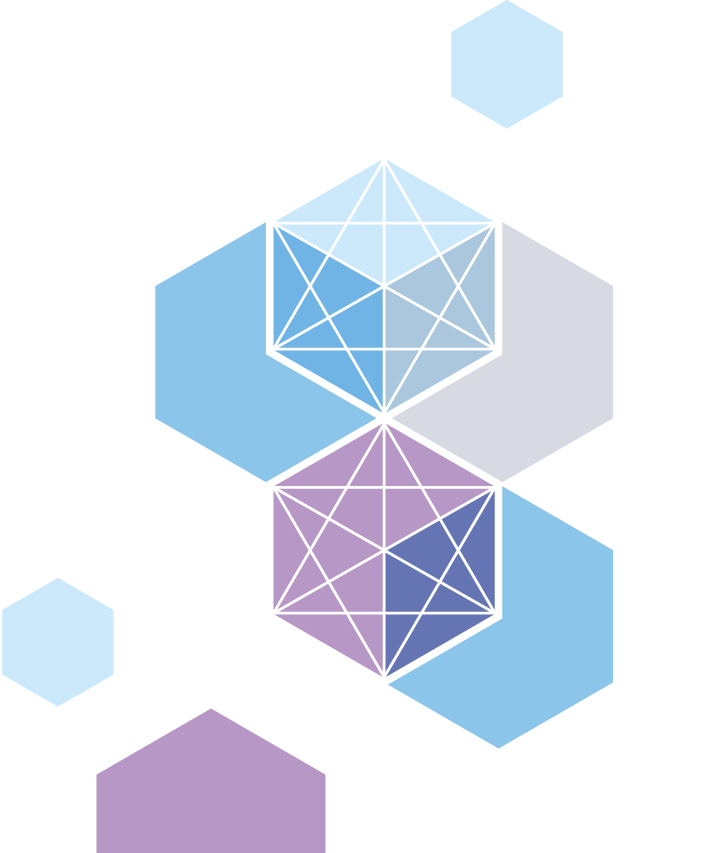 Partnering with ConsumersStandard 2: Partnering with ConsumersCriteria to Achieve Standard 2: What health services must do -Consumer partnership in service planningGovernance structures are in place to form partnerships with consumers and/or carers.Consumer partnership in designing careConsumers and/or carers are supported by the health service organisation to actively participate in the improvement of the patient experience and patient health outcomes.Consumer partnership in service measurement and evaluationConsumers and/or carers receive information on the health service organisation’s performance and contribute to the ongoing monitoring, measurement and evaluation of performance for continuous quality improvement.